Leggi matematiche, curve e funzioni. AttivitàA. In matematica si incontra il seguente problema: è data una legge che lega due grandezze e si vuole visualizzare la legge con un grafico. Ecco degli esempi.1. Qui sotto sono disegnati 4 quadrati. Completa le tabelle e i grafici seguenti. 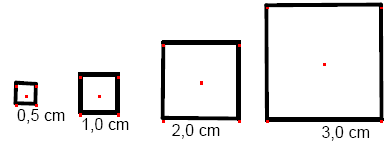 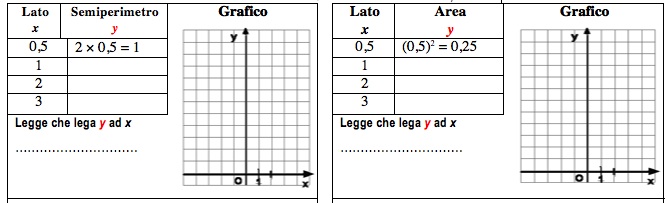 2. Completa le tabelle e i grafici seguenti.B. Leggi attentamente le seguenti definizioni del termine “funzione”.a. «Due variabili reali si dicono funzioni una dell’altra, quando variano simultaneamente in modo che il valore dell’una determina il valore dell’altra» (Cauchy, 1857)b. «Se una quantità variabile reale, che diremo y, è legata a un’altra quantità variabile reale x, in modo che ad un valore di x corrispondano uno o più valori determinati per y, si dirà che y è funzione di x …» (Weierstrass, 1878)c. «Siano E e F due insiemi. Una relazione tra una variabile x di E e una variabile y di F è detta relazione funzionale di E verso F, se, qualunque sia x in E, esiste un solo elemento y di F che stia nella relazione considerata con x.» (Dieudonné 1969).d. «Si può intendere una funzione come una legge arbitraria che, ad ogni x appartenente ad un insieme D (detto dominio della funzione), fa corrispondere una sola y appartenente ad un insieme C (detto codominio della funzione).» (Kolmogorov, 1974).Rispondi ai seguenti quesiti 3. Segnala le definizioni che già conosci e i punti che non ti sono chiari.……………………………………………………………………………………..4. Riprendi l’esercizio 1 e applica la definizione più recente di funzione per completare la tabella5. Riprendi l’esercizio 2 e applica la definizione più recente per completare la tabella.6. Alcune linee che si possono disegnare sul piano cartesiano non sono il grafico di una funzione, secondo la definizione più recente. Sai descriverne una? ……………………………………………………………………………………………………………..Rettangoli con lo stesso perimetroRettangoli con la stessa areaQui sotto è disegnato un rettangolo che ha:base x;altezza y;semiperimetro = 6Disegna nel grafico altri due rettangoli con lo stesso semiperimetroQui sotto è disegnato un rettangolo che ha:base x;altezza y;area = 16Disegna nel grafico altri due rettangoli con la stessa area.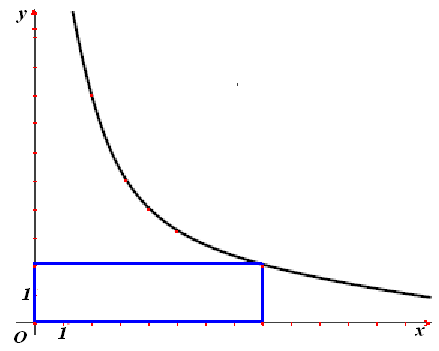 Scrivi la legge che lega x a y.....................................................................Scrivi la legge che lega x a y.....................................................................Funzione che lega il lato x al semiperimetro y del quadratoFunzione che lega il lato x all’area y del quadratoDominio: .............  Codominio: ...................Legge: .........................................Dominio: .............Codominio: ...................Legge: .........................................La funzione ottenuta è identica a quella che descrive la retta d’equazione y = 2x nel piano cartesiano? Motiva la risposta...........................................................................................................................................................La funzione ottenuta è identica a quella che descrive la parabola d’equazione nel piano cartesiano? Motiva la risposta...................................................................................................................................................Funzione che lega i lati x e y di rettangoli di semiperimetro 6Funzione che lega i lati x e y di rettangoli di area 16Dominio: .............Codominio: ...................Legge: .........................................Dominio: .............Codominio: ...................Legge: .........................................La funzione ottenuta è identica a quella che descrive la retta d’equazione y = 6  x nel piano cartesiano? Motiva la risposta.....................................................................................................................................................La funzione ottenuta è identica a quella che descrive l’iperbole d’equazione xy = 16 nel piano cartesiano? Motiva la risposta.......................................................................................................................................................